Студенческий Нижний Новгород. Институты родного городаЭкскурсия позволит десятиклассникам подробно познакомиться с ведущими вузами нашего города. В сложный период завершения школьного образования и выбора дальнейшего пути старшеклассники смогут узнать о направлениях подготовки в вузах, о возможностях поступления на бюджетные места. Непосредственно в вузах они встретятся с представителями приёмных комиссий и получат ответы на свои вопросы. На маршруте школьникам расскажут о нюансах и особенностях поступления в вузы Нижнего.Предмет: ОбществознаниеТема: ПрофориентацияФормат: Урок-экскурсияПродолжительность: 4 часаМаршрут: по Нижнему НовгородуМесто проведения: вузы Н. Новгорода (3-4 по выбору)В стоимость экскурсии входит:экскурсионное обслуживание (включая услуги гида)транспортное обслуживание автобусом (не более 4 часов)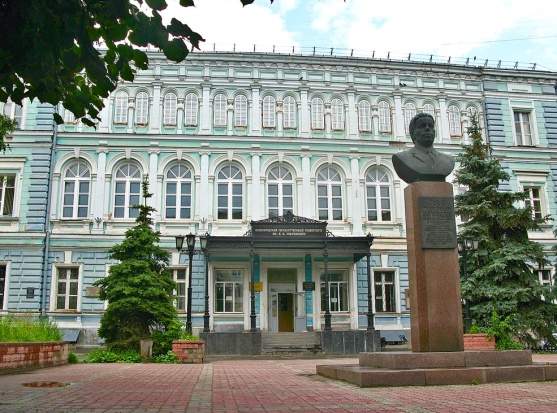 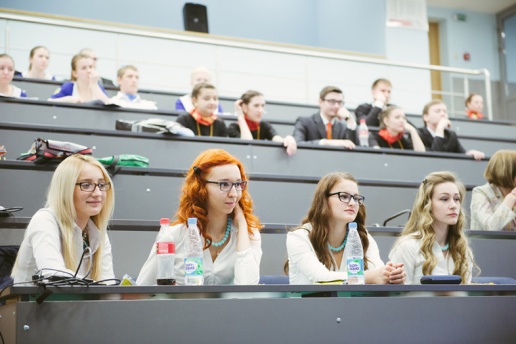 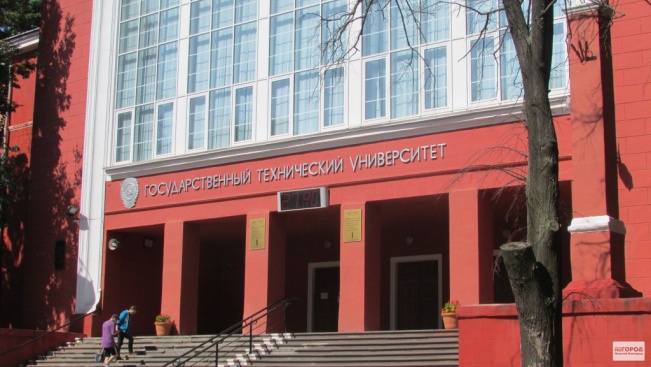 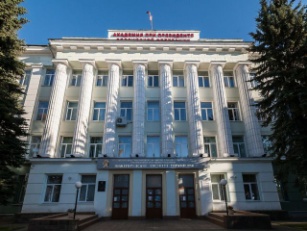 